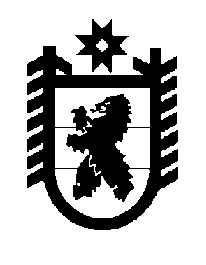 Российская Федерация Республика Карелия    ПРАВИТЕЛЬСТВО РЕСПУБЛИКИ КАРЕЛИЯРАСПОРЯЖЕНИЕот  15 ноября 2017 года № 643р-Пг. Петрозаводск Внести в пункт 13 плана мероприятий по дальнейшему развитию системы предоставления государственных и муниципальных услуг по принципу «одного окна» в государственном бюджетном учреждении Республики Карелия «Многофункциональный центр предоставления государственных и муниципальных услуг Республики Карелия» на 2016 – 2018 годы, утвержденного распоряжением Правительства Республики Карелия от 24 октября 2016 года № 821р-П (Собрание законодательства Республики Карелия, 2016, № 10, ст. 2220), с изменением, внесенным распоряжением Правительства Республики Карелия от 14 февраля 2017 года № 77р-П, изменение, изложив его в следующей редакции:
           Глава Республики Карелия                                                              А.О. Парфенчиков«13.Проведение регио-нального конкурса «Лучший универ-сальный специалист многофункциональ-ного центра предо-ставления государ-ственных и муници-пальных услуг в Республике Каре-лия»утвержденный конкурсной комиссией итоговый протокол2017 – 2018 годыМинистерство экономического развития и про-мышленности Республики Карелия, ГБУ  РК «МФЦ» ».